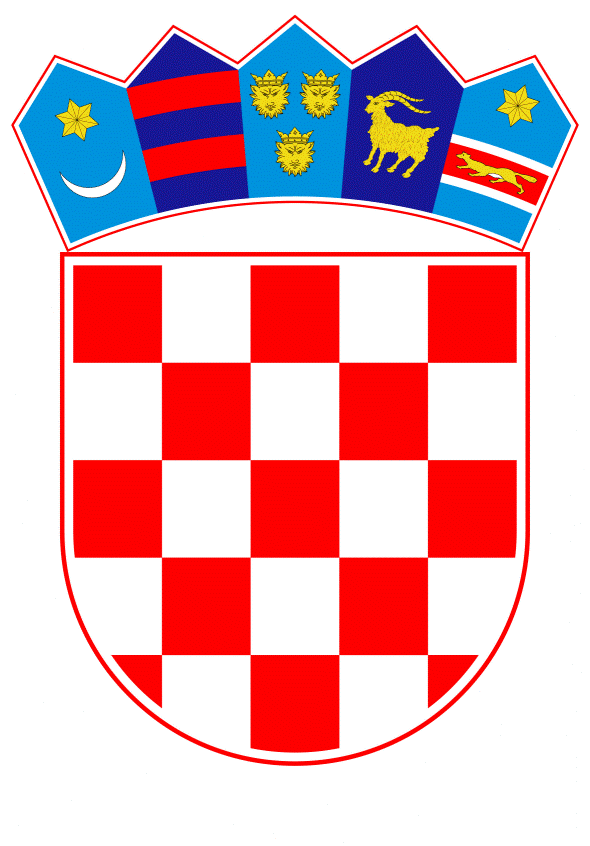 VLADA REPUBLIKE HRVATSKEZagreb, 29. srpnja 2021.______________________________________________________________________________________________________________________________________________________________________________________________________________________________Banski dvori | Trg Sv. Marka 2  | 10000 Zagreb | tel. 01 4569 222 | vlada.gov.hrPRIJEDLOGNa temelju članka 31. stavka 2. Zakona o Vladi Republike Hrvatske (Narodne novine, broj 150/11, 119/14, 93/16 i 116/18) Vlada Republike Hrvatske je na sjednici održanoj __________ 2021. godine donijelaO D L U K U o donošenju Nacionalnog programa očuvanja i održive uporabe biljnih genetskih izvora za hranu i poljoprivredu u Republici Hrvatskoj za razdoblje od 2021. do 2027. godineI.Donosi se Nacionalni program očuvanja i održive uporabe biljnih genetskih izvora za hranu i poljoprivredu u Republici Hrvatskoj za razdoblje od 2021. do 2027. godine (u daljnjem tekstu: Nacionalni program), u tekstu koji je Vladi Republike Hrvatske dostavilo Ministarstvo poljoprivrede aktom, KLASE: 011-01/20-01/07, URBROJA: 525-7/1272-21-38 od 14. lipnja 2021. godine.II.Zadužuje se Ministarstvo poljoprivrede za koordinaciju i provedbu Nacionalnog programa te za komunikaciju i suradnju, u ovome segmentu, s međunarodnim i europskim institucijama nadležnim za biljne genetske izvore.Zadužuje se Ministarstvo poljoprivrede da na svojim mrežnim stranicama objavi Nacionalni program iz točke I. ove Odluke.III.Sredstva za provedbu Nacionalnog programa osigurana su u Državnom proračunu Republike Hrvatske za 2021. godinu i projekcijama za 2022. i 2023. godinu u okviru razdjela 060 Ministarstva poljoprivrede, proračunske glave 06005 – Ministarstva poljoprivrede i 06035 – Hrvatske agencije za poljoprivredu i hranu. U 2021. godini osiguran je ukupan iznos od 12.666.697 kuna, u projekciji plana za 2022. godinu planiran je iznos od  11.192.872 kuna, te isti iznos u projekciji za 2023. godinu. Sredstva su osigurana na slijedećim proračunskim aktivnostima: T828056 Očuvanje i održiva uporaba biljnih genetskih izvora za hranu i poljoprivredu (izvor financiranja 11 Opći prihodi i primici), A820058 ZPP Mjere ruralnog razvoja (izvori financiranja 12 – sredstva učešća za pomoći i 565 – Europski poljoprivredni fond za ruralni razvoj) i K842018 Biljni genetski izvori ( izvor financiranja 52 Ostale pomoći). Sredstva za provedbu programa za naredne godine, do 2027. godine, osigurati će se prilikom izrade državnog proračuna za naredno razdoblje.IV.Ova Odluka stupa na snagu danom donošenja, a objavit će se u „Narodnim novinama“.KLASA:URBROJ:		Zagreb, 							PREDSJEDNIK VLADEmr. sc. Andrej PlenkovićObrazloženjeBiljni genetski izvori za hranu i poljoprivredu čine biološku osnovu za prehrambenu sigurnost i predstavljaju izvor koji poljoprivrednici i oplemenjivači bilja koriste za unapređivanje kvalitete i visine prinosa. Poljoprivreda se suočava s ogromnim izazovima u nastojanju da zadovolji potrebe sve veće svjetske populacije za hranom, vlaknima i biogorivima. Potreban je stalni razvoj novih sorti koje će imati veće prinose i koje će se moći uzgajati u promijenjenim uvjetima okoliša (globalno zatopljenje, smanjenje raspoloživih površina obradivog tla i vode, zagađenje, pojava novih bolesti i štetnika i slično). Također, tržište traži sve raznolikije proizvode. Očuvanje biljnih genetskih izvora od odlučujuće je važnosti kako bi se procesi oplemenjivanja u budućnosti mogli odvijati na zadovoljavajući način. S druge strane, ovim aktivnostima također se čuvaju tradicionalne, autohtone sorte kao dio prirodne i kulturne baštine. Biljni genetski izvori za hranu i poljoprivredu uključuju tradicionalne i moderne sorte poljoprivrednog bilja, oplemenjivački materijal, divlje srodnike kulturnog bilja i sve druge biljke koje se mogu koristiti za osiguranje prehrane. Stoga je njihovo očuvanje od strateške važnosti za svaku državu, pa tako i za Republiku Hrvatsku.Svaka država, pa tako i Republika Hrvatska, dužna je poduzeti korake kako bi sačuvala biljne genetske izvore na svom teritoriju. Ovi koraci uključuju aktivnosti ekozemljopisnog pregleda i prikupljanja biljnih genetskih izvora, njihovo čuvanje u bankama biljnih gena, regeneraciju, opis i procjenu svojstava, razmjenu s drugim institucijama, dokumentiranje prikupljenog materijala, kao i održivu uporabu biljnih genetskih izvora. Republika Hrvatska pristupila je značajnim međunarodnim inicijativama vezanim za očuvanje genetskih izvora, prije svega Konvenciji o biološkoj raznolikosti (Odluka o proglašenju Zakona o potvrđivanju Konvencije o biološkoj raznolikosti »Narodne novine«, Međunarodni ugovori 6/96, 28. svibnja 1996. godine), te Međunarodnom ugovoru o biljnim genetskim resursima za hranu i poljoprivredu (Odluka o proglašenju Zakona o potvrđivanju Međunarodnog ugovora o biljnim genetskim resursima za hranu i poljoprivredu, »Narodne novine«, Međunarodni ugovori 1/09, 27. veljače 2009. godine). Republika Hrvatska ima obveze sudjelovanja i ispunjavanje obveza očuvanja biljnih genetskih izvora. Povjerenstvo za biljne genetske izvore osnovano u Ministarstvu poljoprivrede izradilo je Prijedlog Nacionalnog programa očuvanja i održive uporabe biljnih genetskih izvora za hranu i poljoprivredu u Republici Hrvatskoj (u daljnjem tekstu: Nacionalni program) za razdoblje od 2021. do 2027. godine. U Povjerenstvo su bili uključeni vodeći stručnjaci iz područja očuvanja biljnih genetskih izvora te predstavnici nekoliko zainteresiranih udruga. Cilj Nacionalnog programa je doprinijeti nacionalnom razvoju, sigurnosti prehrane, održivoj poljoprivredi i održanju bioraznolikosti kroz očuvanje i uporabu biljnih genetskih izvora.Nacionalnim programom utvrđuju se strateške smjernice razvoja nacionalne politike očuvanja biljnih genetskih izvora, te smjernice za regionalnu i međunarodnu suradnju. Nacionalni program razvijen je u skladu s nacionalnim prioritetima i zakonodavstvom, kao i prema međunarodno prihvaćenim smjernicama. Time doprinosi i očuvanju biljnih genetskih izvora na globalnoj razini, te osigurava ispunjavanje obveza koje je Republika Hrvatska preuzela svojim članstvom u međunarodnim organizacijama.Briga o biljnim genetskim izvorima je dugoročni proces, te je stoga  potrebno osigurati kontinuitet ovih aktivnosti, kao i njihovo financiranje.Kako bi za budućnost sačuvala svoja prirodna bogatstva, te ispunila preuzete međunarodne obveze, Republika Hrvatska treba usvojiti i razvijati Nacionalni program u okviru kojeg se provodi sustavna briga o biljnim genetskim izvorima za hranu i poljoprivredu. U narednom razdoblju naglasak će se staviti na izradu morfoloških i genetskih opisa primki upisanih u Hrvatsku bazu podataka o biljnim genetskim izvorima, nadogradnju baze i radu na povećanju vidljivosti rada Nacionalnog programa.Mjerljivi pokazatelji izvršenja nacionalnog programa očitovati će se u broju novo uključenih primki u CPGRD bazu, broju njihovih morfoloških i genetskih opisa te u broju CPGRD primki koje će se pohraniti u svjetsku banku sjemena u Svalbardu. Predlagatelj:Ministarstvo poljoprivredePredmet:Prijedlog odluke o donošenju Nacionalnog programa očuvanja i održive uporabe biljnih genetskih izvora za hranu i poljoprivredu u Republici Hrvatskoj za razdoblje od 2021. do 2027. godine